Document à adresser complété à l’adresse mail suivante : action-sociale@caf52.caf.fr   Les dossiers sont à transmettre au plus tard le 3 mai 2024 pour une étude de votre dossier en juin 2024. Identification du porteur de projetNom/Dénomination/Forme juridique :Adresse :Numéro de SIRET :Date de la demande : XX/XX/2024Aide financière sollicitée au titre de l’investissementPlan de financement prévisionnel : *Préciser les motifs d’absence de co-financements :Information : Il appartient au Conseil d’Administration de la CAF de la Haute-Marne de statuer sur votre demande et de décider du montant de la subvention à allouer en fonction des crédits disponibles, de la nature du projet et du public ciblé.Liste des pièces justificatives obligatoires à l’étude de votre dossier à retourner à la CAFANNEXE 1- ATTESTATION AUTORISANT LE CONTRACTANT Á SIGNER ET DE NON CHANGEMENT DE SITUATION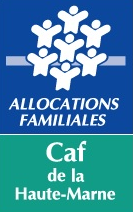 DOCUMENT VALABLE POUR L'ENSEMBLE DES DOSSIERS PRÉSENTÉSIdentification du bénéficiaire et/ou du gestionnaireNom :Adresse :L’instance compétente (CA, Conseil municipal, Conseil communautaire…) :     (à préciser)…………………………...            en sa séance du …………………….				de l’Association, Commune, Communauté de Communes, SIVOS, SIVU*désigné ci-dessusAutorise :	Madame, Monsieur : ………………………………………Agissant en qualité de : Président(e), Maire, Trésorier(e)…*Madame, Monsieur : ……………………………………….Agissant en qualité de : Président(e), Maire, Trésorier(e)…*	à signer tous documents nécessaires à la Caisse d’Allocations 	Familiales de la Haute-Marne 52.Certifie qu’aucun changement n’est intervenu (1) au cours de l’année 20...  :dans le périmètre de compétence, les statuts, la composition du Conseil d’Administration,  ainsi que dans :les autorisations de fonctionnement, la gestion, les activités développées et prévues, et que :le respect de la vocation sociale initiale est respecté.Fait à :	Cachet, fonction, nomet signature de laLe :	personne habilitée :* rayer la mention inutile(1) si des changements sont intervenus, merci de nous adresser les nouveaux documentsAnnexe 2 - DÉLIBÉRATION DE L’INSTANCE COMPÉTENTE SUR L’ENGAGEMENT À RÉALISER L’OPÉRATIONDOCUMENT À RENSEIGNER POUR CHAQUE DOSSIER PRÉSENTÉIdentification du bénéficiaire et/ou du gestionnaireNom : ………………………………………………………………………………..Adresse : …………………………………………………………………………………………………………………………………………………………L’instance compétente (CA, Conseil municipal, Conseil communautaire…) : (à préciser)………………………….......................en sa séance du …………………….de l’Association, Commune, Communauté de Communes, SIVOS, SIVU*désigné ci-dessusSollicite la CAF de la Haute-Marne pour l’attribution d’une aide financière pour les acquisitions, aménagements ou les actions envisagés dans le présent dossier.Certifie que la structure n'a pas déposé de bilan, ne fait pas l’objet d’une mesure de redressement judiciaire ou n’est pas en liquidation judiciaire.Fait à :					Cachet, fonction, nom          et signature de la          personne habilitée :Le :					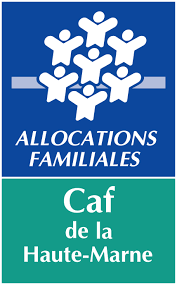 Représentant légalPersonne responsable du dossierNom :Fonction :Adresse :Téléphone :Mail :Nom :Fonction :Adresse :Téléphone :Mail :Présentation du projetPrésentation du projetIntitulé du projet Problématique identifiée à l’origine du projet (problématique du territoire liée au public accueilli, constats, difficultés…)Domaines concernés par le projetObjectifs spécifiques du projet Description des actions et moyens mis en œuvrePublic visé par le projet (nature, âge, nombre)Territoire du projet  Le département L’intercommunalité (précisez) : la(es) communes (précisez) : Autres (Précisez) :  Urbain  Rural  Zone de revitalisation rurale  « Politique de la ville »  Autre, précisez.Identification des partenaires impliqués dans le projet et nature de leur contributionCalendrier de réalisation du projetImplication des familles Oui   non Si oui, à quelle phase ? à la conception du projet durant la réalisation du projet à la fin du projet autre :   (précisez)De quelle façon ? réunion(s) sortie(s) familiale(s) moment(s) convivial (aux) questionnaire d’évaluation et de satisfaction autre :   (précisez)Quels sont les résultats attendus du projet (quantitatif/ qualitatif) ?Pour les bénéficiaires :Pour les familles : Pour le territoire : Quels sont les impacts de l’action sur le territoire ?Quels sont les indicateurs d’évaluation retenus pour mesurer les résultats du projetTout élément complémentaire de présentation du projet peut être joint en annexe de cette fiche.Tout élément complémentaire de présentation du projet peut être joint en annexe de cette fiche.COUT ET FINANCEMENTCoût global de l'opération envisagée et le détail des dépenses (joindre 3 devis différents en euro) :(Présenter et indiquer le coût du devis que vous souhaiteriez retenir et en expliquer les raisons)Coût global de l'opération envisagée  A compléter : ………………………. € HT………………………. € TTCDétail des dépenses :DépensesDépensesRecettesRecettesPourcentage                       €Caf                         €                 %                       €Conseil départemental                        €                 %Etat€%Fonds propres €%                       €  Commune et/ou intercommunalité (à préciser)                        €                 %                       €Autre (précisez)                        €                 %                        €Autre (précisez)                        €                 %   Autre (préciser)                       € Autre (précisez)                        €                 %   Total (HT)                       €Total (TTC)                       €Total (TTC)                        €                 %Date :Signature et cachet du demandeurNature de l’élément justifiéJustificatifs obligatoires à l’étude du dossier et à la signature de la conventionPour une première demandePour une première demandeExistence légale - Récépissé de déclaration en Préfecture pour les associationsou- Arrêté préfectoral portant création d’un SIVU/SIVOM/EPCI/ Communauté de communes et détaillant le champ de compétence- Extrait Siren/SiretVocation - Statuts datés et signés Capacité du contractant- Liste des membres du Conseil d’Administration et du bureauDestinataire du paiement- Relevé d’identité bancaire, postal ou caisse d’épargne du gestionnaire ou du bénéficiaire de la cession de créance (loi Dailly)Eléments relatifs à la structure financée- Le bail, l’acte de propriété ou la convention de mise à disposition du ou des locaux servant à la réalisation des actions- Conditions d’occupation du terrain d’implantation et/ou conditions d’occupation des locaux- Copie de la police d’assurance garantissant le bien faisant l’objet de la demande d’aide financièrePour toutes demandes de subvention de fonctionnementPour toutes demandes de subvention de fonctionnementCapacité du contractant- Compléter l’attestation ci-jointe – Cf. Annexe 1Engagement à réaliser l’opération- Compléter l’attestation ci-jointe - Cf. Annexe 2Pérennité- Compte de résultat et bilan relatifs à l’année précédant la demande - Budget prévisionnel en coursActivité- Rapport ou bilan d’activité